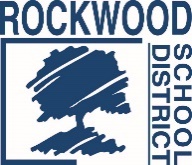 Addendum #3Date: March 20, 2020Rockwood School District – RFP No. RFPWHCON0120WASTE HAULING SERVICES – ST. LOUIS AREA DISTRICT PARTNERSHIP The Request for Proposals (RFP) for the above named project is amended as noted in this Addendum. The Composting Section of the Bid Form has been modified for Pattonville School District. Changes have been noted in red.End of Addendum #3